Výpis požadavků ze zákona č. 65/2017 Sb., o ochraně zdraví před škodlivými účinky návykových látek, ve znění pozdějších předpisů, pro provozovny stravovacích služeb§ 3Zákaz prodeje tabákových výrobků, kuřáckých pomůcek, bylinných výrobků určených ke kouření a elektronických cigaret(3) Zakazuje se prodávat tabákové výrobky, kuřácké pomůcky, bylinné výrobky určené ke kouření a elektronické cigarety prostřednictvím prodejního automatu, nelze-li vyloučit prodej těchto výrobků osobě mladší 18 let; za tím účelem musí prodejce prodávající prostřednictvím automatu zajistit ověření věku kupujícího osobou k tomu určenou.(4) Zakazuje se prodávat nebo podávat tabákové výrobky, bylinné výrobky určené ke kouření a elektronické cigarety osobě mladší 18 let. Zakazuje se prodávat kuřácké pomůcky osobě mladší 18 let.§ 5Některé podmínky prodeje tabákových výrobků, kuřáckých pomůcek, bylinných výrobků určených ke kouření a elektronických cigaret(1) Prodejce tabákových výrobků, kuřáckých pomůcek, bylinných výrobků určených ke kouření nebo elektronických cigaret je povinen zajistit, aby toto zboží nabízené k prodeji bylo umístěno na vyčleněném místě odděleně od ostatního nabízeného sortimentu zboží.(2) Prodejce je povinen na místech prodeje tabákových výrobků, kuřáckých pomůcek, bylinných výrobků určených ke kouření a elektronických cigaret umístit pro spotřebitele zjevně viditelný text zákazu prodeje tohoto zboží osobám mladším 18 let. Text zákazu prodeje musí být pořízen v českém jazyce černými tiskacími písmeny na bílém podkladě o velikosti písmen nejméně 2 cm.(3) Osoba prodávající tabákové výrobky, kuřácké pomůcky, bylinné výrobky určené ke kouření nebo elektronické cigarety musí být starší 18 let, nejde-li o osobu, u níž je tento prodej součástí soustavné přípravy na budoucí povolání v oborech vzdělání se zaměřením na gastronomii, hotelnictví a turismus, obchod, potravinářství nebo potravinářskou chemii.Zákaz kouření a zákaz používání elektronických cigaret§ 8(1) Zakazuje se kouřita) ve veřejnosti volně přístupném vnitřním prostoru, s výjimkou stavebně odděleného prostoru vyhrazeného ke kouření,b) v tranzitním prostoru mezinárodního letiště, s výjimkou stavebně odděleného prostoru vyhrazeného ke kouření,c) na nástupišti, v přístřešku a čekárně veřejné dopravy,d) v dopravním prostředku veřejné dopravy,e) ve zdravotnickém zařízení a v prostorech souvisejících s jeho provozem, s výjimkou stavebně odděleného prostoru vyhrazeného ke kouření v uzavřeném psychiatrickém oddělení nebo v jiném zařízení pro léčbu závislostí,f) ve škole a školském zařízení,g) v zařízení sociálně-právní ochrany dětí2), v provozovně, kde je provozována živnost, jejímž předmětem je péče o děti do 3 let, v prostoru, kde je poskytována služba péče o dítě v dětské skupině, nebo v zařízení, kde je uskutečňována mimoškolní výchova a vzdělávání, nezařazeném do rejstříku škol a školských zařízení,h) v prostoru dětského hřiště a sportoviště určeného převážně pro osoby mladší 18 let,i) ve vnitřním prostoru všech typů sportovišť,j) ve vnitřním zábavním prostoru, jako je kino, divadlo, výstavní a koncertní síň a sportovní hala, a dále v jiném vnitřním prostoru po dobu pořádání kulturní a taneční akce,k) ve vnitřním prostoru provozovny stravovacích služeb, s výjimkou užívání vodních dýmek,l) v prostoru zoologické zahrady, s výjimkou vnějších prostor, které provozovatel zoologické zahrady ke kouření vyhradí.(2) Zakazuje se používat elektronické cigarety v místech uvedených v odstavci 1 písm. a) až j), s výjimkou prostor, na které se zákaz kouření nevztahuje.§ 9(1) Zjistí-li vlastník prostoru uvedeného v § 8 odst. 1 písm. a), c) a h), provozovatel mezinárodního letiště, provozovatel dopravního prostředku veřejné dopravy, poskytovatel zdravotních služeb, škola nebo školské zařízení, zřizovatel nebo poskytovatel služeb v zařízení, provozovně nebo v prostoru uvedeném v § 8 odst. 1 písm. g), provozovatel sportoviště, provozovatel zábavního prostoru, pořadatel akce, provozovatel provozovny stravovacích služeb nebo provozovatel zoologické zahrady, kde je kouření a používání elektronické cigarety podle § 8 nebo § 17 odst. 1 zakázáno, porušení tohoto zákazu, je povinen osobu, která nedodržuje zákaz kouření nebo zákaz používání elektronické cigarety, vyzvat, aby v tomto jednání nepokračovala nebo aby prostor opustila. Tato osoba je povinna výzvy uposlechnout.(2) Prostor, s výjimkou prostoru uvedeného v § 8 odst. 1 písm. c), nebo dopravní prostředek, kde je kouření zakázáno, je osoba podle odstavce 1 povinna u vstupu označit zjevně viditelnou grafickou značkou „Kouření zakázáno“. Grafická podoba značky je uvedena v příloze k tomuto zákonu.§ 11Zákaz a omezení prodeje a podávání alkoholických nápojů(4) Zakazuje se prodávat alkoholické nápoje prostřednictvím prodejního automatu.(5) Zakazuje se prodávat nebo podávat alkoholický nápoj osobě mladší 18 let.(6) Zakazuje se prodávat nebo podávat alkoholický nápoj osobě, o níž lze důvodně předpokládat, že alkoholický nápoj vzápětí požije a následně bude vykonávat činnost, při níž by vzhledem k předchozímu požití alkoholického nápoje mohla ohrozit zdraví lidí nebo poškodit majetek.(7) Zakazuje se prodávat alkoholický nápoj osobě zjevně ovlivněné alkoholem nebo jinou návykovou látkou.§ 13Některé podmínky prodeje nebo podávání alkoholických nápojů(1) Prodejce alkoholických nápojů je povinen na místech jejich prodeje umístit pro spotřebitele zjevně viditelný text zákazu prodeje alkoholických nápojů osobám mladším 18 let. Text zákazu prodeje musí být pořízen v českém jazyce černými tiskacími písmeny na bílém podkladě o velikosti písmen nejméně 2 cm.(2) Osoba prodávající nebo podávající alkoholické nápoje musí být starší 18 let, nejde-li o osobu, u níž je tento prodej nebo podávání součástí soustavné přípravy na budoucí povolání v oborech vzdělání se zaměřením na gastronomii, hotelnictví a turismus, obchod, potravinářství nebo potravinářskou chemii.§ 16Povinnost prodejce alkoholických nápojů	Zjistí-li prodejce, který prodává alkoholické nápoje v prodejně, provozovně stravovacích služeb, provozovně výrobce vína, ubytovacím zařízení nebo dopravním prostředku, že se v tomto prostoru zdržuje osoba mladší 18 let, která je zjevně pod vlivem alkoholu, je povinen tuto osobu vyzvat k opuštění tohoto prostoru. Tato osoba je povinna výzvy uposlechnout.PřílohaGrafické značkyA. Grafická značka "Kouření zakázáno" charakteru zákazové grafické značky (obrázek č. 1) má velikost nejméně 12 cm x 16 cm a obdélníkový tvar s poměrem šířka/výška 3 : 4, bílým pozadím, černým okrajem a s kruhem s červeným okrajem, červeným šikmým pruhem a s černou hořící cigaretou na bílém pozadí a černými tiskacími písmeny "KOUŘENÍ ZAKÁZÁNO".Obrázek č. 1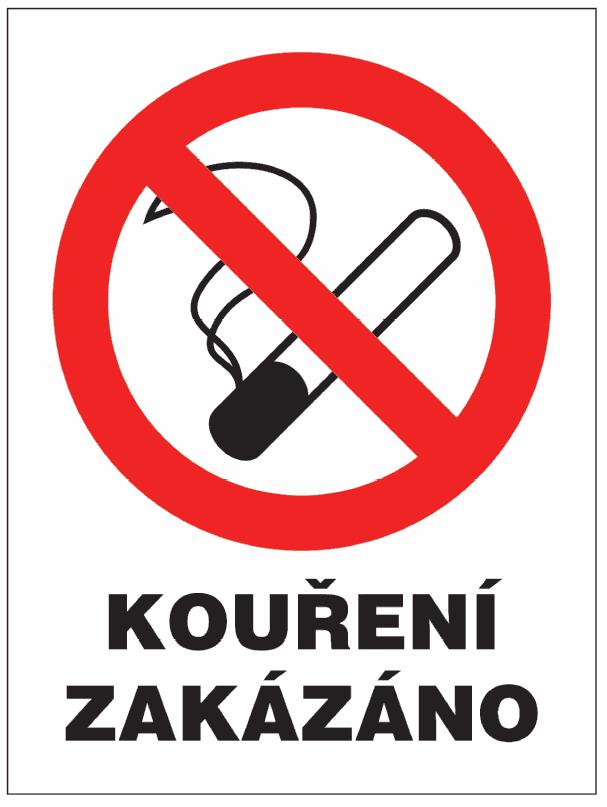 